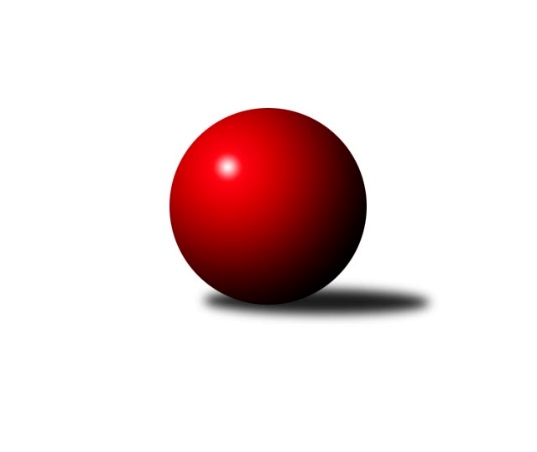 Č.9Ročník 2015/2016	16.7.2024 1. KLZ 2015/2016Statistika 9. kolaTabulka družstev:		družstvo	záp	výh	rem	proh	skore	sety	průměr	body	plné	dorážka	chyby	1.	TJ Spartak Přerov	9	8	0	1	47.0 : 25.0 	(116.0 : 100.0)	3334	16	2213	1121	23.2	2.	SKK  Náchod	10	7	1	2	47.5 : 32.5 	(125.0 : 115.0)	3302	15	2189	1114	25.6	3.	TJ Valašské Meziříčí	10	6	1	3	42.5 : 37.5 	(119.0 : 121.0)	3244	13	2165	1079	28.2	4.	KK Slovan Rosice	10	6	0	4	53.5 : 26.5 	(140.5 : 99.5)	3353	12	2214	1139	18.5	5.	TJ Sokol Duchcov	9	5	0	4	41.5 : 30.5 	(116.5 : 99.5)	3162	10	2127	1034	30	6.	TJ Lokomotiva Česká Třebová	9	5	0	4	38.5 : 33.5 	(113.5 : 102.5)	3269	10	2183	1087	28.6	7.	KK Slavia Praha	10	4	1	5	41.5 : 38.5 	(129.5 : 110.5)	3290	9	2186	1104	21.9	8.	SKK Rokycany	10	4	0	6	33.5 : 46.5 	(103.0 : 137.0)	3168	8	2140	1028	32.4	9.	KK Konstruktiva Praha	9	3	1	5	32.0 : 40.0 	(100.0 : 116.0)	3260	7	2212	1048	31.1	10.	KC Zlín	9	3	0	6	26.0 : 46.0 	(96.0 : 120.0)	3208	6	2160	1049	31.1	11.	KK Blansko	10	3	0	7	30.5 : 49.5 	(114.5 : 125.5)	3192	6	2153	1039	27.5	12.	KK Zábřeh	9	1	0	8	22.0 : 50.0 	(94.5 : 121.5)	3203	2	2128	1075	29.6Tabulka doma:		družstvo	záp	výh	rem	proh	skore	sety	průměr	body	maximum	minimum	1.	TJ Sokol Duchcov	5	4	0	1	28.5 : 11.5 	(73.5 : 46.5)	3267	8	3361	3192	2.	TJ Spartak Přerov	5	4	0	1	24.0 : 16.0 	(63.5 : 56.5)	3306	8	3402	3232	3.	KK Slovan Rosice	6	4	0	2	32.0 : 16.0 	(81.5 : 62.5)	3303	8	3399	3200	4.	TJ Lokomotiva Česká Třebová	4	3	0	1	19.5 : 12.5 	(54.5 : 41.5)	3407	6	3452	3363	5.	SKK  Náchod	4	3	0	1	18.5 : 13.5 	(48.5 : 47.5)	3279	6	3343	3239	6.	KK Konstruktiva Praha	5	2	1	2	21.0 : 19.0 	(64.0 : 56.0)	3300	5	3335	3235	7.	TJ Valašské Meziříčí	5	2	1	2	21.0 : 19.0 	(62.5 : 57.5)	3224	5	3322	3110	8.	KC Zlín	4	2	0	2	15.0 : 17.0 	(49.0 : 47.0)	3043	4	3094	2936	9.	KK Slavia Praha	6	2	0	4	22.5 : 25.5 	(78.5 : 65.5)	3232	4	3314	3174	10.	KK Blansko	4	1	0	3	13.0 : 19.0 	(48.0 : 48.0)	3349	2	3363	3333	11.	SKK Rokycany	4	1	0	3	9.0 : 23.0 	(34.5 : 61.5)	3259	2	3403	3192	12.	KK Zábřeh	5	1	0	4	13.0 : 27.0 	(54.0 : 66.0)	3177	2	3263	3056Tabulka venku:		družstvo	záp	výh	rem	proh	skore	sety	průměr	body	maximum	minimum	1.	SKK  Náchod	6	4	1	1	29.0 : 19.0 	(76.5 : 67.5)	3306	9	3467	3142	2.	TJ Spartak Přerov	4	4	0	0	23.0 : 9.0 	(52.5 : 43.5)	3341	8	3407	3247	3.	TJ Valašské Meziříčí	5	4	0	1	21.5 : 18.5 	(56.5 : 63.5)	3248	8	3335	3194	4.	SKK Rokycany	6	3	0	3	24.5 : 23.5 	(68.5 : 75.5)	3153	6	3267	3013	5.	KK Slavia Praha	4	2	1	1	19.0 : 13.0 	(51.0 : 45.0)	3304	5	3406	3190	6.	KK Slovan Rosice	4	2	0	2	21.5 : 10.5 	(59.0 : 37.0)	3365	4	3439	3292	7.	TJ Lokomotiva Česká Třebová	5	2	0	3	19.0 : 21.0 	(59.0 : 61.0)	3241	4	3326	3146	8.	KK Blansko	6	2	0	4	17.5 : 30.5 	(66.5 : 77.5)	3166	4	3310	3036	9.	TJ Sokol Duchcov	4	1	0	3	13.0 : 19.0 	(43.0 : 53.0)	3135	2	3255	2888	10.	KK Konstruktiva Praha	4	1	0	3	11.0 : 21.0 	(36.0 : 60.0)	3250	2	3403	3169	11.	KC Zlín	5	1	0	4	11.0 : 29.0 	(47.0 : 73.0)	3242	2	3409	3151	12.	KK Zábřeh	4	0	0	4	9.0 : 23.0 	(40.5 : 55.5)	3209	0	3328	2977Tabulka podzimní části:		družstvo	záp	výh	rem	proh	skore	sety	průměr	body	doma	venku	1.	TJ Spartak Přerov	9	8	0	1	47.0 : 25.0 	(116.0 : 100.0)	3334	16 	4 	0 	1 	4 	0 	0	2.	SKK  Náchod	10	7	1	2	47.5 : 32.5 	(125.0 : 115.0)	3302	15 	3 	0 	1 	4 	1 	1	3.	TJ Valašské Meziříčí	10	6	1	3	42.5 : 37.5 	(119.0 : 121.0)	3244	13 	2 	1 	2 	4 	0 	1	4.	KK Slovan Rosice	10	6	0	4	53.5 : 26.5 	(140.5 : 99.5)	3353	12 	4 	0 	2 	2 	0 	2	5.	TJ Sokol Duchcov	9	5	0	4	41.5 : 30.5 	(116.5 : 99.5)	3162	10 	4 	0 	1 	1 	0 	3	6.	TJ Lokomotiva Česká Třebová	9	5	0	4	38.5 : 33.5 	(113.5 : 102.5)	3269	10 	3 	0 	1 	2 	0 	3	7.	KK Slavia Praha	10	4	1	5	41.5 : 38.5 	(129.5 : 110.5)	3290	9 	2 	0 	4 	2 	1 	1	8.	SKK Rokycany	10	4	0	6	33.5 : 46.5 	(103.0 : 137.0)	3168	8 	1 	0 	3 	3 	0 	3	9.	KK Konstruktiva Praha	9	3	1	5	32.0 : 40.0 	(100.0 : 116.0)	3260	7 	2 	1 	2 	1 	0 	3	10.	KC Zlín	9	3	0	6	26.0 : 46.0 	(96.0 : 120.0)	3208	6 	2 	0 	2 	1 	0 	4	11.	KK Blansko	10	3	0	7	30.5 : 49.5 	(114.5 : 125.5)	3192	6 	1 	0 	3 	2 	0 	4	12.	KK Zábřeh	9	1	0	8	22.0 : 50.0 	(94.5 : 121.5)	3203	2 	1 	0 	4 	0 	0 	4Tabulka jarní části:		družstvo	záp	výh	rem	proh	skore	sety	průměr	body	doma	venku	1.	KK Zábřeh	0	0	0	0	0.0 : 0.0 	(0.0 : 0.0)	0	0 	0 	0 	0 	0 	0 	0 	2.	KK Slavia Praha	0	0	0	0	0.0 : 0.0 	(0.0 : 0.0)	0	0 	0 	0 	0 	0 	0 	0 	3.	TJ Sokol Duchcov	0	0	0	0	0.0 : 0.0 	(0.0 : 0.0)	0	0 	0 	0 	0 	0 	0 	0 	4.	TJ Spartak Přerov	0	0	0	0	0.0 : 0.0 	(0.0 : 0.0)	0	0 	0 	0 	0 	0 	0 	0 	5.	SKK Rokycany	0	0	0	0	0.0 : 0.0 	(0.0 : 0.0)	0	0 	0 	0 	0 	0 	0 	0 	6.	KC Zlín	0	0	0	0	0.0 : 0.0 	(0.0 : 0.0)	0	0 	0 	0 	0 	0 	0 	0 	7.	KK Slovan Rosice	0	0	0	0	0.0 : 0.0 	(0.0 : 0.0)	0	0 	0 	0 	0 	0 	0 	0 	8.	TJ Valašské Meziříčí	0	0	0	0	0.0 : 0.0 	(0.0 : 0.0)	0	0 	0 	0 	0 	0 	0 	0 	9.	SKK  Náchod	0	0	0	0	0.0 : 0.0 	(0.0 : 0.0)	0	0 	0 	0 	0 	0 	0 	0 	10.	KK Konstruktiva Praha	0	0	0	0	0.0 : 0.0 	(0.0 : 0.0)	0	0 	0 	0 	0 	0 	0 	0 	11.	TJ Lokomotiva Česká Třebová	0	0	0	0	0.0 : 0.0 	(0.0 : 0.0)	0	0 	0 	0 	0 	0 	0 	0 	12.	KK Blansko	0	0	0	0	0.0 : 0.0 	(0.0 : 0.0)	0	0 	0 	0 	0 	0 	0 	0 Zisk bodů pro družstvo:		jméno hráče	družstvo	body	zápasy	v %	dílčí body	sety	v %	1.	Naděžda Dobešová 	KK Slovan Rosice 	8	/	9	(89%)	27.5	/	36	(76%)	2.	Veronika Petrov 	KK Konstruktiva Praha  	8	/	9	(89%)	24.5	/	36	(68%)	3.	Klára Zubajová 	TJ Valašské Meziříčí 	8	/	9	(89%)	22.5	/	36	(63%)	4.	Aneta Cvejnová 	SKK  Náchod 	8	/	10	(80%)	25.5	/	40	(64%)	5.	Markéta Hofmanová 	TJ Sokol Duchcov 	7	/	8	(88%)	22.5	/	32	(70%)	6.	Jana Račková 	KK Slavia Praha 	7	/	9	(78%)	25.5	/	36	(71%)	7.	Natálie Topičová 	KK Slovan Rosice 	7	/	9	(78%)	25	/	36	(69%)	8.	Romana Švubová 	KK Zábřeh 	7	/	9	(78%)	24	/	36	(67%)	9.	Zuzana Musilová 	KK Blansko  	7	/	9	(78%)	23.5	/	36	(65%)	10.	Lucie Vaverková 	KK Slovan Rosice 	7	/	9	(78%)	22.5	/	36	(63%)	11.	Andrea Axmanová 	KK Slovan Rosice 	7	/	9	(78%)	22	/	36	(61%)	12.	Linda Utíkalová 	SKK Rokycany 	7	/	10	(70%)	24.5	/	40	(61%)	13.	Martina Hrdinová 	SKK  Náchod 	6.5	/	10	(65%)	23	/	40	(58%)	14.	Jitka Szczyrbová 	TJ Spartak Přerov 	6	/	7	(86%)	19	/	28	(68%)	15.	Gabriela Helisová 	TJ Spartak Přerov 	6	/	8	(75%)	23	/	32	(72%)	16.	Ivana Březinová 	TJ Sokol Duchcov 	6	/	8	(75%)	16.5	/	32	(52%)	17.	Nina Brožková 	SKK  Náchod 	6	/	9	(67%)	24	/	36	(67%)	18.	Monika Wajsarová 	TJ Lokomotiva Česká Třebová 	6	/	9	(67%)	19	/	36	(53%)	19.	Kateřina Kolářová 	TJ Lokomotiva Česká Třebová 	6	/	9	(67%)	18.5	/	36	(51%)	20.	Zdeňka Ševčíková 	KK Blansko  	6	/	10	(60%)	22.5	/	40	(56%)	21.	Kateřina Fajdeková 	TJ Spartak Přerov 	5	/	6	(83%)	13.5	/	24	(56%)	22.	Ludmila Johnová 	TJ Lokomotiva Česká Třebová 	5	/	8	(63%)	19.5	/	32	(61%)	23.	Terezie Krákorová 	SKK Rokycany 	5	/	8	(63%)	18	/	32	(56%)	24.	Monika Pavelková 	TJ Spartak Přerov 	5	/	8	(63%)	18	/	32	(56%)	25.	Markéta Jandíková 	TJ Valašské Meziříčí 	5	/	9	(56%)	24.5	/	36	(68%)	26.	Vladimíra Šťastná 	KK Slavia Praha 	5	/	9	(56%)	21.5	/	36	(60%)	27.	Adéla Kolaříková 	TJ Sokol Duchcov 	5	/	9	(56%)	21	/	36	(58%)	28.	Dana Wiedermannová 	KK Zábřeh 	5	/	9	(56%)	19.5	/	36	(54%)	29.	Helena Gruszková 	KK Slavia Praha 	5	/	9	(56%)	18.5	/	36	(51%)	30.	Vlasta Kohoutová 	KK Slavia Praha 	5	/	9	(56%)	18	/	36	(50%)	31.	Hana Kubáčková 	KC Zlín 	5	/	9	(56%)	16.5	/	36	(46%)	32.	Denisa Pytlíková 	SKK Rokycany 	4.5	/	8	(56%)	15.5	/	32	(48%)	33.	Lucie Nevřivová 	KK Blansko  	4.5	/	10	(45%)	23	/	40	(58%)	34.	Magda Winterová 	KK Slovan Rosice 	4	/	4	(100%)	10	/	16	(63%)	35.	Nikol Plačková 	TJ Sokol Duchcov 	4	/	5	(80%)	14	/	20	(70%)	36.	Kamila Šmerdová 	TJ Lokomotiva Česká Třebová 	4	/	6	(67%)	17	/	24	(71%)	37.	Simona Koutníková 	TJ Sokol Duchcov 	4	/	6	(67%)	15	/	24	(63%)	38.	Kristýna Strouhalová 	KK Slavia Praha 	4	/	7	(57%)	16.5	/	28	(59%)	39.	Šárka Marková 	KK Slavia Praha 	4	/	7	(57%)	13	/	28	(46%)	40.	Kamila Katzerová 	TJ Spartak Přerov 	4	/	7	(57%)	12	/	28	(43%)	41.	Martina Zimáková 	KC Zlín 	4	/	8	(50%)	18.5	/	32	(58%)	42.	Stanislava Ovšáková 	TJ Spartak Přerov 	4	/	8	(50%)	17	/	32	(53%)	43.	Eva Kopřivová 	KK Konstruktiva Praha  	4	/	8	(50%)	14.5	/	32	(45%)	44.	Jana Čiháková 	KK Konstruktiva Praha  	4	/	9	(44%)	23	/	36	(64%)	45.	Ivana Marančáková 	TJ Valašské Meziříčí 	4	/	10	(40%)	18.5	/	40	(46%)	46.	Eva Putnová 	KK Slovan Rosice 	3.5	/	5	(70%)	11	/	20	(55%)	47.	Kristýna Štreichová 	TJ Valašské Meziříčí 	3	/	6	(50%)	13	/	24	(54%)	48.	Petra Najmanová 	KK Konstruktiva Praha  	3	/	7	(43%)	13.5	/	28	(48%)	49.	Ilona Bezdíčková 	SKK  Náchod 	3	/	7	(43%)	13	/	28	(46%)	50.	Petra Háková 	SKK Rokycany 	3	/	7	(43%)	11.5	/	28	(41%)	51.	Jana Navláčilová 	TJ Valašské Meziříčí 	3	/	7	(43%)	10	/	28	(36%)	52.	Renáta Šimůnková 	SKK  Náchod 	3	/	7	(43%)	9	/	28	(32%)	53.	Klára Pekařová 	TJ Lokomotiva Česká Třebová 	3	/	8	(38%)	16.5	/	32	(52%)	54.	Lenka Kubová 	KK Zábřeh 	3	/	8	(38%)	16.5	/	32	(52%)	55.	Lucie Kaucká 	TJ Lokomotiva Česká Třebová 	3	/	8	(38%)	16	/	32	(50%)	56.	Barbora Divílková st.	KC Zlín 	3	/	8	(38%)	13	/	32	(41%)	57.	Michaela Zajacová 	KK Blansko  	3	/	8	(38%)	12.5	/	32	(39%)	58.	Šárka Majerová 	SKK  Náchod 	3	/	8	(38%)	10	/	32	(31%)	59.	Markéta Ptáčková 	KK Blansko  	3	/	10	(30%)	18	/	40	(45%)	60.	Blanka Mizerová 	KK Slavia Praha 	2.5	/	4	(63%)	9	/	16	(56%)	61.	Barbora Vaštáková 	TJ Valašské Meziříčí 	2.5	/	7	(36%)	12	/	28	(43%)	62.	Eva Jelínková 	TJ Sokol Duchcov 	2	/	3	(67%)	7.5	/	12	(63%)	63.	Dita Trochtová 	KC Zlín 	2	/	4	(50%)	9	/	16	(56%)	64.	Lucie Moravcová 	SKK  Náchod 	2	/	5	(40%)	11	/	20	(55%)	65.	Iva Rosendorfová 	KK Slovan Rosice 	2	/	6	(33%)	9.5	/	24	(40%)	66.	Lucie Pavelková 	TJ Valašské Meziříčí 	2	/	6	(33%)	8.5	/	24	(35%)	67.	Bohdana Jankových 	KC Zlín 	2	/	7	(29%)	12.5	/	28	(45%)	68.	Jitka Killarová 	KK Zábřeh 	2	/	7	(29%)	12	/	28	(43%)	69.	Martina Ančincová 	KC Zlín 	2	/	7	(29%)	10	/	28	(36%)	70.	Martina Čapková 	KK Konstruktiva Praha  	2	/	7	(29%)	8	/	28	(29%)	71.	Lenka Horňáková 	KK Zábřeh 	2	/	7	(29%)	7.5	/	28	(27%)	72.	Veronika Wohlmuthová 	SKK Rokycany 	2	/	8	(25%)	10	/	32	(31%)	73.	Marta Kořanová 	SKK Rokycany 	2	/	9	(22%)	12.5	/	36	(35%)	74.	Daniela Pochylová 	SKK Rokycany 	2	/	10	(20%)	11	/	40	(28%)	75.	Tereza Cíglerová 	TJ Lokomotiva Česká Třebová 	1.5	/	6	(25%)	7	/	24	(29%)	76.	Kristýna Zimáková 	KC Zlín 	1	/	1	(100%)	4	/	4	(100%)	77.	Vendula Šebková 	TJ Valašské Meziříčí 	1	/	1	(100%)	3	/	4	(75%)	78.	Libuše Zichová 	KK Konstruktiva Praha  	1	/	1	(100%)	3	/	4	(75%)	79.	Růžena Smrčková 	KK Slavia Praha 	1	/	2	(50%)	4	/	8	(50%)	80.	Šárka Palková 	KK Slovan Rosice 	1	/	3	(33%)	5	/	12	(42%)	81.	Kateřina Kohoutová 	KK Konstruktiva Praha  	1	/	3	(33%)	4	/	12	(33%)	82.	Lenka Kalová st.	KK Blansko  	1	/	4	(25%)	5	/	16	(31%)	83.	Nikola Kunertová 	KK Zábřeh 	1	/	4	(25%)	4	/	16	(25%)	84.	Michaela Erbenová 	TJ Sokol Duchcov 	1	/	4	(25%)	3	/	16	(19%)	85.	Marie Chlumská 	KK Konstruktiva Praha  	1	/	6	(17%)	6.5	/	24	(27%)	86.	Martina Janyšková 	TJ Spartak Přerov 	1	/	7	(14%)	11.5	/	28	(41%)	87.	Šárka Nováková 	KC Zlín 	1	/	7	(14%)	10	/	28	(36%)	88.	Růžena Svobodová 	TJ Sokol Duchcov 	0.5	/	7	(7%)	8	/	28	(29%)	89.	Dana Adamů 	SKK  Náchod 	0	/	1	(0%)	1.5	/	4	(38%)	90.	Soňa Daňková 	KK Blansko  	0	/	1	(0%)	1.5	/	4	(38%)	91.	Kamila Chládková 	KK Zábřeh 	0	/	1	(0%)	1	/	4	(25%)	92.	Miroslava Žáková 	TJ Sokol Duchcov 	0	/	1	(0%)	1	/	4	(25%)	93.	Renata Svobodová 	KK Slovan Rosice 	0	/	1	(0%)	0	/	4	(0%)	94.	Tereza Chlumská 	KK Konstruktiva Praha  	0	/	2	(0%)	2	/	8	(25%)	95.	Olga Ollingerová 	KK Zábřeh 	0	/	2	(0%)	1	/	8	(13%)	96.	Lucie Šťastná 	TJ Valašské Meziříčí 	0	/	4	(0%)	6	/	16	(38%)	97.	Hana Ollingerová 	KK Zábřeh 	0	/	5	(0%)	8	/	20	(40%)	98.	Eliška Petrů 	KK Blansko  	0	/	5	(0%)	6	/	20	(30%)Průměry na kuželnách:		kuželna	průměr	plné	dorážka	chyby	výkon na hráče	1.	TJ Lokomotiva Česká Třebová, 1-4	3374	2236	1138	22.3	(562.4)	2.	KK Blansko, 1-6	3367	2245	1122	23.4	(561.3)	3.	SKK Rokycany, 1-4	3307	2199	1107	27.8	(551.2)	4.	KK Konstruktiva Praha, 1-6	3294	2202	1091	31.8	(549.0)	5.	TJ Spartak Přerov, 1-6	3283	2180	1102	23.1	(547.2)	6.	KK Slovan Rosice, 1-4	3260	2172	1087	25.5	(543.4)	7.	SKK Nachod, 1-4	3253	2164	1088	26.5	(542.3)	8.	KK Slavia Praha, 1-4	3231	2151	1079	23.5	(538.6)	9.	TJ Valašské Meziříčí, 1-4	3229	2177	1051	25.8	(538.3)	10.	Duchcov, 1-4	3220	2152	1068	30.9	(536.8)	11.	KK Zábřeh, 1-4	3206	2145	1060	26.8	(534.4)	12.	KC Zlín, 1-4	3023	2047	976	39.3	(504.0)Nejlepší výkony na kuželnách:TJ Lokomotiva Česká Třebová, 1-4SKK  Náchod	3467	3. kolo	Aneta Cvejnová 	SKK  Náchod	610	3. koloTJ Lokomotiva Česká Třebová	3452	3. kolo	Nina Brožková 	SKK  Náchod	608	3. koloTJ Lokomotiva Česká Třebová	3416	9. kolo	Kateřina Kolářová 	TJ Lokomotiva Česká Třebová	608	3. koloTJ Lokomotiva Česká Třebová	3398	7. kolo	Monika Wajsarová 	TJ Lokomotiva Česká Třebová	600	9. koloKK Slovan Rosice	3379	9. kolo	Ludmila Johnová 	TJ Lokomotiva Česká Třebová	598	5. koloTJ Lokomotiva Česká Třebová	3363	5. kolo	Monika Wajsarová 	TJ Lokomotiva Česká Třebová	594	3. koloKC Zlín	3262	5. kolo	Tereza Cíglerová 	TJ Lokomotiva Česká Třebová	589	7. koloKK Konstruktiva Praha 	3257	7. kolo	Klára Pekařová 	TJ Lokomotiva Česká Třebová	589	3. kolo		. kolo	Kateřina Kolářová 	TJ Lokomotiva Česká Třebová	587	9. kolo		. kolo	Naděžda Dobešová 	KK Slovan Rosice	586	9. koloKK Blansko, 1-6KC Zlín	3409	7. kolo	Martina Zimáková 	KC Zlín	620	7. koloTJ Spartak Přerov	3407	2. kolo	Zuzana Musilová 	KK Blansko 	610	4. koloKK Konstruktiva Praha 	3403	9. kolo	Gabriela Helisová 	TJ Spartak Přerov	605	2. koloKK Blansko 	3363	9. kolo	Jitka Szczyrbová 	TJ Spartak Přerov	597	2. koloKK Blansko 	3350	4. kolo	Kamila Šmerdová 	TJ Lokomotiva Česká Třebová	597	4. koloKK Blansko 	3349	7. kolo	Veronika Petrov 	KK Konstruktiva Praha 	596	9. koloKK Blansko 	3333	2. kolo	Lucie Nevřivová 	KK Blansko 	587	9. koloTJ Lokomotiva Česká Třebová	3326	4. kolo	Zdeňka Ševčíková 	KK Blansko 	585	4. kolo		. kolo	Marie Chlumská 	KK Konstruktiva Praha 	579	9. kolo		. kolo	Kamila Katzerová 	TJ Spartak Přerov	578	2. koloSKK Rokycany, 1-4KK Slovan Rosice	3439	2. kolo	Terezie Krákorová 	SKK Rokycany	610	6. koloSKK Rokycany	3403	6. kolo	Magda Winterová 	KK Slovan Rosice	598	2. koloTJ Spartak Přerov	3400	4. kolo	Gabriela Helisová 	TJ Spartak Přerov	596	4. koloKK Blansko 	3310	8. kolo	Naděžda Dobešová 	KK Slovan Rosice	595	2. koloTJ Lokomotiva Česká Třebová	3271	6. kolo	Ludmila Johnová 	TJ Lokomotiva Česká Třebová	593	6. koloSKK Rokycany	3227	4. kolo	Marta Kořanová 	SKK Rokycany	593	6. koloSKK Rokycany	3214	8. kolo	Lucie Nevřivová 	KK Blansko 	591	8. koloSKK Rokycany	3192	2. kolo	Stanislava Ovšáková 	TJ Spartak Přerov	588	4. kolo		. kolo	Zdeňka Ševčíková 	KK Blansko 	584	8. kolo		. kolo	Zuzana Musilová 	KK Blansko 	583	8. koloKK Konstruktiva Praha, 1-6KK Konstruktiva Praha 	3335	4. kolo	Aneta Cvejnová 	SKK  Náchod	620	8. koloTJ Valašské Meziříčí	3335	1. kolo	Markéta Jandíková 	TJ Valašské Meziříčí	598	1. koloKK Konstruktiva Praha 	3330	1. kolo	Klára Zubajová 	TJ Valašské Meziříčí	594	1. koloKK Zábřeh	3328	4. kolo	Jitka Killarová 	KK Zábřeh	593	4. koloKK Konstruktiva Praha 	3319	2. kolo	Jana Čiháková 	KK Konstruktiva Praha 	587	1. koloKK Slavia Praha	3315	2. kolo	Helena Gruszková 	KK Slavia Praha	583	2. koloKK Konstruktiva Praha 	3280	8. kolo	Martina Hrdinová 	SKK  Náchod	583	8. koloTJ Sokol Duchcov	3255	6. kolo	Eva Kopřivová 	KK Konstruktiva Praha 	582	4. koloKK Konstruktiva Praha 	3235	6. kolo	Dana Wiedermannová 	KK Zábřeh	580	4. koloSKK  Náchod	3210	8. kolo	Veronika Petrov 	KK Konstruktiva Praha 	576	2. koloTJ Spartak Přerov, 1-6SKK  Náchod	3440	1. kolo	Martina Hrdinová 	SKK  Náchod	614	1. koloTJ Spartak Přerov	3402	9. kolo	Gabriela Helisová 	TJ Spartak Přerov	614	5. koloTJ Spartak Přerov	3337	5. kolo	Gabriela Helisová 	TJ Spartak Přerov	590	9. koloTJ Spartak Přerov	3298	7. kolo	Nina Brožková 	SKK  Náchod	590	1. koloKK Slovan Rosice	3292	7. kolo	Aneta Cvejnová 	SKK  Náchod	590	1. koloTJ Spartak Přerov	3261	1. kolo	Jitka Szczyrbová 	TJ Spartak Přerov	581	3. koloTJ Spartak Přerov	3232	3. kolo	Naděžda Dobešová 	KK Slovan Rosice	579	7. koloKC Zlín	3202	3. kolo	Eva Kopřivová 	KK Konstruktiva Praha 	578	5. koloTJ Valašské Meziříčí	3194	9. kolo	Gabriela Helisová 	TJ Spartak Přerov	576	1. koloKK Konstruktiva Praha 	3172	5. kolo	Jitka Szczyrbová 	TJ Spartak Přerov	576	9. koloKK Slovan Rosice, 1-4KK Slovan Rosice	3399	1. kolo	Natálie Topičová 	KK Slovan Rosice	613	3. koloKK Slovan Rosice	3342	3. kolo	Naděžda Dobešová 	KK Slovan Rosice	595	1. koloKK Slovan Rosice	3340	6. kolo	Natálie Topičová 	KK Slovan Rosice	590	6. koloKK Zábřeh	3308	6. kolo	Naděžda Dobešová 	KK Slovan Rosice	589	5. koloKK Slovan Rosice	3239	8. kolo	Andrea Axmanová 	KK Slovan Rosice	584	6. koloTJ Valašské Meziříčí	3236	5. kolo	Lucie Vaverková 	KK Slovan Rosice	584	6. koloTJ Sokol Duchcov	3218	8. kolo	Natálie Topičová 	KK Slovan Rosice	582	1. koloKK Slovan Rosice	3200	5. kolo	Simona Koutníková 	TJ Sokol Duchcov	581	8. koloKK Konstruktiva Praha 	3169	3. kolo	Martina Zimáková 	KC Zlín	579	1. koloKC Zlín	3151	1. kolo	Lucie Vaverková 	KK Slovan Rosice	579	1. koloSKK Nachod, 1-4KK Slavia Praha	3406	9. kolo	Jana Račková 	KK Slavia Praha	612	9. koloSKK  Náchod	3343	7. kolo	Aneta Cvejnová 	SKK  Náchod	600	9. koloSKK  Náchod	3269	5. kolo	Nina Brožková 	SKK  Náchod	587	5. koloSKK  Náchod	3265	9. kolo	Aneta Cvejnová 	SKK  Náchod	582	7. koloSKK  Náchod	3239	2. kolo	Šárka Marková 	KK Slavia Praha	577	9. koloKK Blansko 	3225	5. kolo	Kristýna Strouhalová 	KK Slavia Praha	577	9. koloTJ Sokol Duchcov	3180	2. kolo	Aneta Cvejnová 	SKK  Náchod	575	5. koloSKK Rokycany	3102	7. kolo	Nina Brožková 	SKK  Náchod	573	7. kolo		. kolo	Šárka Majerová 	SKK  Náchod	572	2. kolo		. kolo	Helena Gruszková 	KK Slavia Praha	567	9. koloKK Slavia Praha, 1-4KK Slovan Rosice	3351	4. kolo	Naděžda Dobešová 	KK Slovan Rosice	611	4. koloSKK Rokycany	3267	1. kolo	Natálie Topičová 	KK Slovan Rosice	588	4. koloTJ Spartak Přerov	3247	6. kolo	Jana Račková 	KK Slavia Praha	586	4. koloKK Slavia Praha	3244	4. kolo	Markéta Jandíková 	TJ Valašské Meziříčí	586	3. koloKK Slavia Praha	3234	1. kolo	Vladimíra Šťastná 	KK Slavia Praha	575	8. koloTJ Valašské Meziříčí	3223	3. kolo	Vlasta Kohoutová 	KK Slavia Praha	572	6. koloKK Slavia Praha	3218	6. kolo	Denisa Pytlíková 	SKK Rokycany	571	1. koloKK Slavia Praha	3209	8. kolo	Kateřina Fajdeková 	TJ Spartak Přerov	570	6. koloKK Slavia Praha	3174	3. kolo	Lucie Vaverková 	KK Slovan Rosice	568	4. koloTJ Lokomotiva Česká Třebová	3146	8. kolo	Stanislava Ovšáková 	TJ Spartak Přerov	567	6. koloTJ Valašské Meziříčí, 1-4TJ Valašské Meziříčí	3322	8. kolo	Aneta Cvejnová 	SKK  Náchod	587	4. koloTJ Valašské Meziříčí	3285	6. kolo	Kristýna Štreichová 	TJ Valašské Meziříčí	578	6. koloTJ Valašské Meziříčí	3272	4. kolo	Ivana Marančáková 	TJ Valašské Meziříčí	574	4. koloSKK  Náchod	3256	4. kolo	Markéta Jandíková 	TJ Valašské Meziříčí	571	8. koloTJ Lokomotiva Česká Třebová	3213	2. kolo	Klára Zubajová 	TJ Valašské Meziříčí	567	8. koloKK Blansko 	3195	6. kolo	Klára Zubajová 	TJ Valašské Meziříčí	566	6. koloKC Zlín	3184	8. kolo	Nina Brožková 	SKK  Náchod	566	4. koloTJ Valašské Meziříčí	3110	2. kolo	Soňa Daňková 	KK Blansko 	562	6. kolo		. kolo	Ivana Marančáková 	TJ Valašské Meziříčí	562	6. kolo		. kolo	Monika Wajsarová 	TJ Lokomotiva Česká Třebová	562	2. koloDuchcov, 1-4TJ Sokol Duchcov	3361	3. kolo	Markéta Hofmanová 	TJ Sokol Duchcov	591	7. koloTJ Sokol Duchcov	3348	9. kolo	Linda Utíkalová 	SKK Rokycany	590	5. koloTJ Lokomotiva Česká Třebová	3251	1. kolo	Adéla Kolaříková 	TJ Sokol Duchcov	590	9. koloTJ Sokol Duchcov	3232	7. kolo	Simona Koutníková 	TJ Sokol Duchcov	585	3. koloKK Zábřeh	3224	9. kolo	Markéta Hofmanová 	TJ Sokol Duchcov	583	5. koloTJ Sokol Duchcov	3203	5. kolo	Ivana Březinová 	TJ Sokol Duchcov	582	3. koloTJ Sokol Duchcov	3192	1. kolo	Adéla Kolaříková 	TJ Sokol Duchcov	578	3. koloKK Slavia Praha	3190	7. kolo	Markéta Hofmanová 	TJ Sokol Duchcov	578	3. koloSKK Rokycany	3123	5. kolo	Markéta Hofmanová 	TJ Sokol Duchcov	573	1. koloKK Blansko 	3081	3. kolo	Adéla Kolaříková 	TJ Sokol Duchcov	571	7. koloKK Zábřeh, 1-4TJ Spartak Přerov	3310	8. kolo	Jana Račková 	KK Slavia Praha	582	5. koloKK Slavia Praha	3305	5. kolo	Dana Wiedermannová 	KK Zábřeh	582	5. koloKK Zábřeh	3263	8. kolo	Monika Pavelková 	TJ Spartak Přerov	579	8. koloTJ Valašské Meziříčí	3254	7. kolo	Jitka Killarová 	KK Zábřeh	574	7. koloKK Zábřeh	3201	7. kolo	Kateřina Fajdeková 	TJ Spartak Přerov	571	8. koloKK Zábřeh	3196	3. kolo	Blanka Mizerová 	KK Slavia Praha	570	5. koloKK Zábřeh	3169	5. kolo	Lenka Horňáková 	KK Zábřeh	567	8. koloSKK Rokycany	3162	3. kolo	Romana Švubová 	KK Zábřeh	564	3. koloKK Blansko 	3149	1. kolo	Ivana Marančáková 	TJ Valašské Meziříčí	559	7. koloKK Zábřeh	3056	1. kolo	Jana Navláčilová 	TJ Valašské Meziříčí	556	7. koloKC Zlín, 1-4SKK  Náchod	3142	6. kolo	Nina Brožková 	SKK  Náchod	558	6. koloKC Zlín	3094	6. kolo	Kristýna Zimáková 	KC Zlín	557	6. koloKC Zlín	3087	4. kolo	Martina Zimáková 	KC Zlín	556	2. koloKC Zlín	3053	2. kolo	Lucie Moravcová 	SKK  Náchod	548	6. koloSKK Rokycany	3013	9. kolo	Martina Zimáková 	KC Zlín	546	4. koloKK Zábřeh	2977	2. kolo	Aneta Cvejnová 	SKK  Náchod	543	6. koloKC Zlín	2936	9. kolo	Šárka Nováková 	KC Zlín	542	2. koloTJ Sokol Duchcov	2888	4. kolo	Romana Švubová 	KK Zábřeh	541	2. kolo		. kolo	Bohdana Jankových 	KC Zlín	540	4. kolo		. kolo	Martina Hrdinová 	SKK  Náchod	536	6. koloČetnost výsledků:	8.0 : 0.0	1x	7.0 : 1.0	6x	6.0 : 2.0	9x	5.5 : 2.5	2x	5.0 : 3.0	9x	4.5 : 3.5	1x	4.0 : 4.0	2x	3.5 : 4.5	1x	3.0 : 5.0	9x	2.0 : 6.0	9x	1.0 : 7.0	4x	0.0 : 8.0	1x